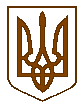 КНЯЖИЦЬКА  СІЛЬСЬКА  РАДАКИЄВО-СВЯТОШИНСЬКОГО РАЙОНУ КИЇВСЬКОЇ ОБЛАСТІПОЗАЧЕРГОВА ТРИДЦЯТЬ ПЕРША    СЕСІЯ  СЬОМОГО  СКЛИКАННЯ   Р І Ш Е Н Н Я20  червня   2019 року                   					                                       №387село КняжичіПро внесення змін до бюджету Княжицької сільської ради на 2019 рікКеруючись п. 23 п.1 ст. 26 Закону України «Про місцеве самоврядування в Україні», Бюджетним кодексом України, рішенням  Княжицької сільської ради VII скликання від 21 грудня 2018 року № 342 «Про Княжицький бюджет на 2019 рік»,  сесія сільської ради:ВИРІШИЛА:   Внести зміни до дохідної частини загального фонду сільського бюджету по КДК 41053900 «Субвенції з місцевого бюджету» збільшивши на 211 100 грн.Внести зміни до видаткової частини загального фонду  сільського бюджету збільшивши на 211 100 грн., а саме:ТКВКБМС 0111010 КЕКВ  2111 -  150 000 грн;                                КЕКВ  2120 – 20 000 грн;                                Всього      -  170 000 грн.ТКВКБМС 0114060 КЕКВ  2111 -  34 100 грн;                                КЕКВ  2120 – 7 000 грн;                                Всього      -  41 100 грн.Внести зміни до дохідної частини загального фонду сільського бюджету по КДК 41040400 «Інші дотації з місцевого  бюджету» збільшивши на 600 000 грн.Внести зміни до видаткової частини загального фонду  сільського бюджету збільшивши на 600 000 грн., а саме:ТКВКБМС0110150 КЕКВ  2111 -  325 900 грн;                                КЕКВ 2120 – 95 000 грн                                КЕКВ 2273 – 50 000 грн                                Всього      470 900 грн.ТКВКБМС 0116030 КЕКВ  2111 -  70 000 грн;                                КЕКВ 2120 – 15 400 грн                                Всього      -  85 400 грн.ТКВКБМС 0113242 КЕКВ  2111 -  18 900 грн;                                КЕКВ 2120 – 4 200 грн                                Всього      -  23 100 грн.ТКВКБМС 0115062 КЕКВ  2111 -  16 800 грн;                                КЕКВ 2120 – 3 800 грн                                Всього      -  20 600 грнВнести зміни до дохідної частини загального фонду за рахунок перевиконання бюджету за V місяців 2019 року збільшивши на 100 000  грн, а саме: КДК 18010500 – 25 000 грнКДК 18010700 – 25 000 грнКДК 18050300 – 25 000 грнКДК 18050400 – 25 000 грн          Всього – 100 000 грнЗбільшити видаткову частину загального фонду сільського бюджету за рахунок перевиконання бюджету за V місяців 2019 року збільшивши на 100 000 грн, а саме:ТКВКБМС  011 0150  КЕКВ 2210 – 50 000 грн;                                   КЕКВ 2240 – 48 000 грн;                                   КЕКВ 2800 – 2 000 грн;                                   Всього        - 100 000 грнПровести перерозподіл видаткової частини загального фонду сільського бюджету, а саме:- зменшити  видатки по ТКВКБМС 0111010                                  КЕКВ 2210  -  200 грн;                                  КЕКВ 2272 – 200 грн;                                   Всього – 400 грн- збільшити видатки по  ТКВКБМС 0111010                                  КЕКВ 2210 -  200 грн;                                 КЕКВ 2272 – 200 грн;                                              Всього – 400 грнСільський голова                                                           О.О.ШинкаренкоКНЯЖИЦЬКА  СІЛЬСЬКА  РАДАКИЄВО-СВЯТОШИНСЬКОГО РАЙОНУ КИЇВСЬКОЇ ОБЛАСТІПОЗАЧЕРГОВА ТРИДЦЯТЬ ПЕРША    СЕСІЯ  СЬОМОГО  СКЛИКАННЯ   Р І Ш Е Н Н Я20  червня   2019 року                   					                                       №388село Княжичі «Про затвердження розпорядження сільського голови прийнятого в міжсесійний період  »Керуючись Законом України «Про місцеве самоврядування в Україні», Бюджетним кодексом України, сесія сільської радиВИРІШИЛА: Затвердити розпорядження сільського голови від 20 травня 2019 року № 29-ос, «Про внесення змін до бюджету Княжицької сільської ради на 2019 рік».Контроль за виконанням даного рішення покласти на планово-бюджетну  комісію.Сільський голова                                                                   О.О.ШинкаренкоКНЯЖИЦЬКА  СІЛЬСЬКА  РАДАКИЄВО-СВЯТОШИНСЬКОГО РАЙОНУ КИЇВСЬКОЇ ОБЛАСТІПОЗАЧЕРГОВА ТРИДЦЯТЬ ПЕРША    СЕСІЯ  СЬОМОГО  СКЛИКАННЯР І Ш Е Н Н Я20  червня   2019 року                   					                                    №389село КняжичіПро розгляд заяви директора ТОВ «АДДІ» Рябчуна Федора Михайловича           Розглянувши заяву директора ТОВ «АДДІ» Рябчуна Федора Михайловича про затвердження звіту про експертну грошову оцінку земельної ділянки загальною площею 0,0491 га, що знаходиться за адресою: с.Княжичі Києво-Святошинського району Київської області, вул.Воздвиженська,2-а, кадастровий номер 3222483601:01:016:5002, сесія сільської ради  відмічає, що вказана ділянка відноситься до земель комунальної власності територіальної громади сіл Княжичі та Жорнівка  та може бути запропонована до продажу. Обговоривши дане питання, керуючись Земельним кодексом України, Законом України «Про місцеве самоврядування в Україні», з урахуванням рекомендацій комісій по законності та правопорядку, по агропромисловому виробництву та землекористуванню, сесія сільської радиВ И Р І Ш И Л А:Доручити комісіям по законності та правопорядку, по агропромисловому виробництву та землекористуванню вивчити питання продажу землі комунальної власності та винести на чергову сесію сільської ради.Сільський голова                                                           О.О. ШинкаренкоКНЯЖИЦЬКА  СІЛЬСЬКА  РАДАКИЄВО-СВЯТОШИНСЬКОГО РАЙОНУ КИЇВСЬКОЇ ОБЛАСТІПОЗАЧЕРГОВА ТРИДЦЯТЬ ПЕРША    СЕСІЯ  СЬОМОГО  СКЛИКАННЯР І Ш Е Н Н Я20  червня   2019 року                   					                                    №390село КняжичіПро розгляд заяв ініціативної групи потенційних забудовників                Розглянувши заяви ініціативної групи потенційних забудовників про вивчення питання витрат на проведення робіт з електрифікації зони комплексної забудови та на будівництво доріг, оскільки власники земельних ділянок не можуть розпочати будівництво житлових будинків, сесія сільської ради відмічає наступне. Генеральним планом села Княжичі, затвердженим рішенням 27-ї сесії 7-го скликання Княжицької сільської ради від 27 лютого 2017 року № 138, та детальним планом території передбачено комплексну садибну забудову двох житлових масивів. Княжицька сільська рада в передбаченому законодавством порядку своїми рішеннями передала всі земельні ділянки, розташовані на цих масивах, громадянам під забудову.  Обидва масиви розташовуються на площі відповідно 11,37 га і 14,7523 га, налічують 10  вулиць, тут заплановано будівництво 187  приватних будинків. Особливістю цих масивів є те, що вони знаходяться поблизу (500 м) мережевої високовольтної підстанції ПС 35/10 кВ «Музичі». Також потрібно провести реконструкцію застарілих повітряних ліній електропостачання у селах Княжичі та Жорнівка.        10 вулиць нової забудови у селі Княжичі відносяться до доріг місцевого значення. Фінансування їх спорудження повинно відбуватись за кошти місцевого бюджету. В бюджеті Княжицької сільської ради відповідні кошти не передбачені, у зв’язку з обмеженими доходами. У разі необхідності, на фінансування першочергових видатків, кошти надаються у вигляді дотацій з районного бюджету, зокрема на захищені статті. У зв’язку з цим вважаємо за доцільне направити клопотання до Київської обласної державної адміністрації  щодо виділення коштів на будівництво доріг нової забудови у селі Княжичі.         Обговоривши дане питання та керуючись Законом України «Про місцеве самоврядування в Україні», сесія  сільської радиВ И Р І Ш И Л А:Направити клопотання виконавчому директору ПрАТ «Київобленерго» Шайді Віталію Євгеновичу з проханням включити до інвестиційної програми Оператора Систем Розподілу та Плану розвитку розподільних електричних мереж:будівництво ліній електропередач до вказаних житлових масивів;реконструкцію застарілих повітряних ліній електропостачання у селах Княжичі та Жорнівка;реконструкції КТП-423 у селі Княжичі у зв'язку із суттєвим зростанням навантаження, що призводить до виникнення аварійних ситуацій (постійне тривале падіння напруги до 160-180 v).Направити клопотання до Київської обласної державної адміністрації щодо виділення коштів на будівництво доріг нової забудови у селі Княжичі.  Контроль за виконанням даного рішення покласти на комісії по законності та правопорядку,  по агропромисловому виробництву та землекористуванню.           Сільський голова                                                           О.О. ШинкаренкоКНЯЖИЦЬКА  СІЛЬСЬКА  РАДАКИЄВО-СВЯТОШИНСЬКОГО РАЙОНУ КИЇВСЬКОЇ ОБЛАСТІПОЗАЧЕРГОВА ТРИДЦЯТЬ ПЕРША    СЕСІЯ  СЬОМОГО  СКЛИКАННЯ   Р І Ш Е Н Н Я20  червня   2019 року                   					                                       №391село КняжичіПро встановлення ставок та пільг ізсплати земельного податку, на 2020 рік            Керуючися абзацами другим і третім пункту 284.1 статті 284 Податкового кодексу України та пунктом 24 частини першої статті 26 Закону України “Про місцеве самоврядування в Україні”, постановою Кабінету Міністрів України від 24 травня 2017 р. № 483, сесія сільської ради В И Р І Ш И Л А :Установити на території Княжицької сільської ради:1) ставки земельного податку згідно з додатком 1;2) пільги для фізичних та юридичних осіб, надані відповідно до пункту 284.1 статті 284 Податкового кодексу України, за переліком згідно з додатком 2.Оприлюднити рішення на сайті Княжицької сільської ради : knyazhychi.org.ua.Рішення 22 сесії 7 скликання №294 від 27.06.2018 року «Про встановлення ставок та пільг із сплати земельного податку, на 2019 рік», визнати таким, що втратило чинність.Контроль за виконанням даного рішення покласти на планово-бюджетну комісію Княжицької сільської ради.Рішення набирає чинності з 01.01.2020 р.                Сільський голова                                                           О.О. ШинкаренкоДодаток 1 ЗАТВЕРДЖЕНОРішенням позачергової 31 сесії 7 скликанняКняжицької сільської ради Києво-Святошинського району Київської області від 20.06.2019  р. №391СТАВКИ 
земельного податкуСтавки встановлюються на 2020 рік та вводяться в дію з 01 січня 2020 року.Адміністративно-територіальні одиниці або населені пункти, або території об’єднаних територіальних громад, на які поширюється дія рішення ради:__________1 У разі встановлення ставок податку, відмінних на територіях різних населених пунктів адміністративно-територіальної одиниці, за кожним населеним пунктом ставки затверджуються  окремими додатками.2 Вид цільового призначення земель зазначається згідно з Класифікацією видів цільового призначення земель, затвердженою наказом Держкомзему від 23 липня 2010 р. № 548.3 Ставки податку встановлюються з урахуванням норм підпункту 12.3.7 пункту 12.3 статті 12, пункту 30.2 статті 30, статей 274 і 277 Податкового кодексу України і зазначаються десятковим дробом з трьома (у разі потреби чотирма) десятковими знаками після коми. 4 Земельні ділянки, що класифікуються за кодами цього підрозділу, звільняються/можуть звільнятися повністю або частково від оподаткування земельним податком відповідно до норм статей 281-283 Податкового кодексу України.                      Додаток 2                           ЗАТВЕРДЖЕНО             Рішенням позачергової 31 сесії 7 скликанняКняжицької сільської ради     Києво-Святошинського району Київської області від 20.06.2019  р. №391ПЕРЕЛІК
пільг для фізичних та юридичних осіб, наданих 
відповідно до пункту 284.1 статті 284 Податкового 
кодексу України, із сплати земельного податкуПільги встановлюються на 2020 рік та вводяться в дію з 01 січня 2020 року.Адміністративно-територіальні одиниці або населені пункти, або території об’єднаних територіальних громад, на які поширюється дія рішення ради:Примітка:1 Пільги визначаються з урахуванням норм підпункту 12.3.7 пункту 12.3 статті 12, пункту 30.2 статті 30, статей 281 і 282 Податкового кодексу України. У разі встановлення пільг, відмінних на територіях різних населених пунктів адміністративно-територіальної одиниці, за кожним населеним пунктом пільги затверджуються окремо.КНЯЖИЦЬКА  СІЛЬСЬКА  РАДАКИЄВО-СВЯТОШИНСЬКОГО РАЙОНУ КИЇВСЬКОЇ ОБЛАСТІПОЗАЧЕРГОВА ТРИДЦЯТЬ ПЕРША    СЕСІЯ  СЬОМОГО  СКЛИКАННЯ   Р І Ш Е Н Н Я20  червня   2019 року                   					                                       №392село Княжичі«Про встановлення ставок та пільг із сплати податку на нерухоме майно, відмінне від земельної ділянки на 2020 рік»          Керуючись статтею 266 Податкового кодексу України, пунктом 24 частини першої статті 26 Закону України “Про місцеве самоврядування в Україні”, сесія сільської радиВ И Р І Ш И Л А :1. Установити на території Княжицької сільської ради:1) ставки податку на нерухоме майно, відмінне від земельної ділянки, згідно з додатком 1; 2) пільги для фізичних та юридичних осіб, надані відповідно до підпункту 266.4.2 пункту 266.4 статті 266 Податкового кодексу України, за переліком згідно з додатком 2.2. Оприлюднити рішення на сайті Княжицької сільської ради : knyazhychi.org.ua.3. Рішення 22 сесії 7 скликання Княжицької сільської ради від 27.06.2018 року №295, «Про встановлення ставок та пільг із сплати податку на нерухоме майно, відмінне від земельної ділянки на 2019 рік», визнати таким, що втратило чинність.4. Контроль за виконанням даного рішення покласти на планово-бюджетну комісію Княжицької сільської ради.5. Рішення набирає чинності з 01 січня 2020 року.    Сільський голова                                                           О.О. ШинкаренкоДодаток 1
ЗАТВЕРДЖЕНО             Рішенням позачергової 31 сесії 7 скликанняКняжицької сільської ради      Києво-Святошинського району Київської області  від 20.06.2019  р. №392СТАВКИ
податку на нерухоме майно, відмінне від земельної ділянки1Ставки встановлюються на 2020 рік та вводяться в дію з 01 січня 2020 року.Адміністративно-територіальні одиниці або населені пункти, або території об’єднаних територіальних громад, на які поширюється дія рішення ради:__________1 У разі встановлення ставок податку, відмінних на територіях різних населених пунктів адміністративно-територіальної одиниці, за кожним населеним пунктом ставки затверджуються окремими додатками.2 Класифікація будівель та споруд, код та найменування зазначаються відповідно до Державного класифікатора будівель та споруд ДК 018-2000, затвердженого наказом Держстандарту від 17 серпня 2000 р. № 507.3 Ставки податку встановлюються з урахуванням норм підпункту 12.3.7 пункту 12.3 статті 12, пункту 30.2 статті 30, пункту 266.2 статті 266 Податкового кодексу України і зазначаються десятковим дробом з трьома (у разі потреби чотирма) десятковими знаками після коми. 4 У разі визначення у рішенні про оподаткування податком на нерухоме майно, відмінне від земельної ділянки, зон адміністративно-територіальної одиниці, щодо якої приймається рішення, ставки встановлюються залежно від зони. Без урахування зони ставки зазначаються у графі “1 зона”. 5 Об’єкти нерухомості, що класифікуються за цим підкласом, звільняються/можуть звільнятися повністю або частково від оподаткування податком на нерухоме майно, відмінне від земельної ділянки, відповідно до норм підпункту 266.2.2 пункту 266.2 та пункту 266.4 статті 266 Податкового кодексу України. Додаток 2                      ЗАТВЕРДЖЕНО              Рішенням позачергової 31 сесії 7 скликанняКняжицької сільської ради      Києво-Святошинського району Київської області від 20.06.2019  р. №392ПЕРЕЛІК
пільг для фізичних та юридичних осіб, наданих відповідно до підпункту 266.4.2 пункту 266.4 статті 266 Податкового кодексу України, із сплати податку на нерухоме майно, відмінне від земельної ділянки1           Пільги встановлюються на 2020 рік та вводяться в дію з 01 січня 2020 року.Адміністративно-територіальні одиниці або населені пункти, або території об’єднаних територіальних громад, на які поширюється дія рішення ради:__________1 Пільги визначаються з урахуванням норм підпункту 12.3.7 пункту 12.3 статті 12, пункту 30.2 статті 30, пункту 266.2 статті 266 Податкового кодексу України. У разі встановлення пільг, відмінних на територіях різних населених пунктів адміністративно-територіальної одиниці, за кожним населеним пунктом пільги затверджуються окремо.КНЯЖИЦЬКА  СІЛЬСЬКА  РАДАКИЄВО-СВЯТОШИНСЬКОГО РАЙОНУ КИЇВСЬКОЇ ОБЛАСТІПОЗАЧЕРГОВА ТРИДЦЯТЬ ПЕРША    СЕСІЯ  СЬОМОГО  СКЛИКАННЯ  Р І Ш Е Н Н Я20  червня   2019 року                   					                                       №393село КняжичіПро надання дозволу на розробку проекту землеустрою щодо відведення земельної  ділянки у власність для ведення особистого селянського господарствагр.Савчук Анні Вікторівні  в с.Жорнівка  по вул.Польова,6 Княжицької сільської ради Києво-Святошинського району Київської області            Розглянувши заяву гр.Савчук Анни Вікторівни про надання дозволу на розробку проекту землеустрою щодо відведення земельної ділянки у власність для ведення особистого селянського господарства в с.Жорнівка по вул.Польова,6, керуючись законом України «Про місцеве самоврядування в Україні», Законом України «Про землеустрій», ст.12, 20, 35, 116, 118, 121, 122, 186-1 Земельного кодексу України, сесія сільської радиВ И Р І Ш И Л А :Надати гр.Савчук Анні Вікторівні дозвіл на розробку проекту землеустрою щодо відведення у власність  земельної ділянки орієнтовною площею 0,10 га для  ведення особистого селянського господарства в с.Жорнівка по вул.Польова,6 Княжицької сільської ради Києво-Святошинського району Київської області, землі сільськогосподарського призначення.Рекомендувати гр.Савчук Анні Вікторівні звернутись до землевпорядної організації, яка має відповідні дозволи (ліцензії) на виконання даного виду робіт, для укладання договору на розробку проекту землеустрою щодо відведення у власність  земельної ділянки та надати його  на  затвердження до сільської ради.Дозвіл на складання проекту землеустрою, щодо відведення земельної ділянки не дає права на її освоєння до виносу земельних ділянок в натурі (на місцевості) і отримання документа що посвідчує це право.Контроль за виконанням даного рішення покласти  на постійну комісію по землекористуванню.Сільський голова                                                           О.О. ШинкаренкоКНЯЖИЦЬКА  СІЛЬСЬКА  РАДАКИЄВО-СВЯТОШИНСЬКОГО РАЙОНУ КИЇВСЬКОЇ ОБЛАСТІПОЗАЧЕРГОВА ТРИДЦЯТЬ ПЕРША    СЕСІЯ  СЬОМОГО  СКЛИКАННЯР І Ш Е Н Н Я20  червня   2019 року                   					                                       №394село КняжичіПро надання дозволу на розробку технічної документаціїіз землеустрою щодо встановлення (відновлення) меж земельної ділянки  що передається у власність гр. Мельнику Сергію Петровичу власнику сертифікату на право на земельну частку (пай) КСП «Агрофірма Княжичі» для ведення особистого селянського господарства в адміністративних межах Княжицької сільської ради Києво-Святошинського району Київської області Розглянувши заяву гр.Мельника Сергія Петровича про надання дозволу на розробку технічної документації із землеустрою щодо встановлення (відновлення) меж земельної ділянки, яка передається у власність власнику сертифікату на право  на земельну частку (пай) КСП «Агрофірма Княжичі» для ведення особистого селянського господарства в адміністративних межах Княжицької сільської ради Києво-Святошинського району Київської області,  керуючись статтями 12, 116, 125, 126, 186, 1861 та  розділу X Перехідні положення  Земельного кодексу України, статтями 19, 30, 55 Закону України «Про землеустрій», законом України «Про порядок виділення в натурі (на місцевості) земельних ділянок власникам земельних часток (паїв)», «Про державну реєстрацію речових прав на нерухоме майно та їх обтяжень», статтею 26 Закону України «Про місцеве самоврядування в Україні», сесія сільської радиВ И Р І Ш И Л А :Надати дозвіл  на розробку технічної документації із землеустрою щодо встановлення (відновлення) меж земельної ділянки  що передається у власність гр.Мельнику Сергію Петровичу власнику сертифікату на право на земельну частку (пай) КСП «Агрофірма Княжичі» для ведення особистого селянського господарства площею 0,1612 га (сад) в адміністративних межах Княжицької сільської ради Києво-Святошинського району Київської областіРоботи з розроблення технічної документації із землеустрою щодо встановлення (відновлення) меж земельної ділянки в натурі (на місцевості) розпочати після укладання договору із юридичною (фізичною) особою, яка у відповідності до Закону України «Про землеустрій» є розробником документації із землеустрою.Контроль за виконанням даного рішення покласти на комісію по агропромисловому виробництву та землекористуванню.  Сільський голова                                      О.О.ШинкаренкоКНЯЖИЦЬКА  СІЛЬСЬКА  РАДАКИЄВО-СВЯТОШИНСЬКОГО РАЙОНУ КИЇВСЬКОЇ ОБЛАСТІПОЗАЧЕРГОВА ТРИДЦЯТЬ ПЕРША    СЕСІЯ  СЬОМОГО  СКЛИКАННЯ  Р І Ш Е Н Н Я20  червня   2019 року                   					                                       №395село КняжичіПро надання дозволу на проведення інвентаризації земельної ділянки гр.Станкевича Андрія Олександровича в с.Княжичі  по вул.Воздвиженська,1-а         Розглянувши заяву гр.Станкевича Андрія Олександровича про надання дозволу на проведення інвентаризації земельної ділянки в с.Княжичі по вул.Воздвиженська,1-а, керуючись керуючись ст. 183  Земельного кодексу України, статтями 22, 25, 35, 57 Закону України «Про землеустрій»,  пунктами 1, 8 Порядку проведення інвентаризації земель, затвердженого Постановою Кабінету Міністрів  України  від  23.05.2012 № 513, пунктом 34 частини першої статті 26, частиною другою статті 42 Закону України «Про місцеве самоврядування в Україні»,  сесія сільської радиВ И Р І Ш И Л А :  Надати дозвіл на проведення інвентаризації земельної ділянки площею 0,1726 га для будівництва та обслуговування будівель торгівлі гр.Станкевичу Андрію Олександровичу   в с.Княжичі по вул.Воздвиженська,1-а, за рахунок земель запасу комунальної власності сільської ради. Доручити землевпорядній організації розробити технічну документацію із землеустрою щодо інвентаризації земель. Контроль за виконанням даного рішення покласти на депутата сільської ради Бондаренка В.О.Сільський голова                                                           О.О. ШинкаренкоКНЯЖИЦЬКА  СІЛЬСЬКА  РАДАКИЄВО-СВЯТОШИНСЬКОГО РАЙОНУ КИЇВСЬКОЇ ОБЛАСТІПОЗАЧЕРГОВА ТРИДЦЯТЬ ПЕРША    СЕСІЯ  СЬОМОГО  СКЛИКАННЯР І Ш Е Н Н Я20  червня   2019 року                   					                                       №396село КняжичіПро відмову в наданні дозволу на розробку документації із землеустрою щодо відведення земельних ділянок у власність громадянам       Розглянувши клопотання громадян про надання дозволу на розроблення проекту землеустрою щодо відведення земельних ділянок із земель комунальної власності для безоплатного отримання у власність,  керуючись статтями 12, 118, 122 Земельного кодексу України, ст. 26 Закону України «Про місцеве самоврядування в Україні», у зв’язку з невідповідністю звернень громадян вимогам до клопотань про надання дозволу на розробку документації із землеустрою щодо відведення земельних ділянок у власність на території Княжицької сільської ради, з урахуванням рекомендацій комісії по агропромисловому виробництву та землекористуванню, сесія сільської радиВ И Р І Ш И Л А :   1. Відмовити в задоволенні клопотання громадянам:   1.1. Кириленко Галині Павлівні у наданні  дозволу на розроблення проекту землеустрою щодо відведення земельної ділянки із земель комунальної власності для безоплатного отримання земельних ділянок у власність: для будівництва та обслуговування житлового будинку, господарських будівель і споруд (присадибна ділянка)-орієнтовно 0,25 га; для індивідуального дачного будівництва – орієнтовно 0,10 га (у зв'язку з ненаданням графічних матеріалів, на яких зазначено бажане місце розташування земельної ділянки).   1.2. Лозі Максиму Валерійовичу щодо надання (виділення), як учаснику АТО, земельної ділянки для індивідуального житлового будівництва у межах норм визначених ч.1 ст.121 ЗК України   (у зв'язку з ненаданням графічних матеріалів, на яких зазначено бажане місце розташування земельної ділянки). а). Запропонувати гр. Лозі Максиму Валерійовичу звернутися  до Головного управління Держгеокадастру у Київській області.    1.3. Матвійчук Діані Вікторівні у виділенні земельної ділянки для ведення особистого селянського господарства на території Княжицької сільської ради, орієнтовною площею до 0,25 га (у зв'язку з тим, що дана земельна ділянка знаходиться за межами населеного пункту).3. Контроль за виконанням даного рішення покласти на комісію по агропромисловому виробництву та землекористуванню.  Сільський голова                                                           О.О. ШинкаренкоКНЯЖИЦЬКА  СІЛЬСЬКА  РАДАКИЄВО-СВЯТОШИНСЬКОГО РАЙОНУ КИЇВСЬКОЇ ОБЛАСТІПОЗАЧЕРГОВА ТРИДЦЯТЬ ПЕРША    СЕСІЯ  СЬОМОГО  СКЛИКАННЯР І Ш Е Н Н Я20  червня   2019 року                   					                                       №397село КняжичіПро затвердження проекту землеустрою щодо зміни цільового призначення   земельної ділянки з ведення особистого селянського господарства на будівництво та обслуговування жилого будинку, госп.будівель і споруд гр.Черноусу Костянтину Миколайовичу в с.Княжичі по вул.Солов'їна,7 Княжицької сільської ради Києво-Святошинського району Київської області Розглянувши проект землеустрою щодо зміни цільового призначення земельної ділянки з ведення особистого селянського господарства на будівництво та обслуговування жилого будинку, госп.будівель і споруд загальною площею 0,3225 га гр.Черноуса Костянтина Миколайовича с.Княжичі по вул.Берегова Княжицької сільської ради,  керуючись Земельним кодексом України, Законом України «Про державний земельний кадастр»,    положення Закону України «Про регулювання містобудівної діяльності» та  Законом України «Про місцеве самоврядування», сесія Княжицької  сільської   радиВ И Р І Ш И Л А:Затвердити проект землеустрою щодо зміни цільового призначення   земельної ділянки з ведення особистого селянського господарства на будівництво та обслуговування жилого будинку, госп.будівель і споруд загальною площею 0,3226га, кадастровий номер 3222483601:01:029:5096, гр.Черноуса Костянтина Миколайовича  в с.Княжичі по Солов'їна,7 Княжицької сільської ради, згідно витягу з Державного реєстру речових прав на нерухоме майно про реєстрацію права власності №30353563  від 13.02.2019 року.Змінити цільове  використання земельної ділянки площею 0,3226 га в с.Княжичі по вул.Солов'їна,7, яка перебуває у власності гр.Черноуса Костянтина Миколайовича та віднести вказану земельну ділянку до земель «будівництва і обслуговування житлового будинку, господарських будівель і споруд».Гр.Черноусу Костянтину Миколайовичу оформити документи, що посвідчують право власності на земельну ділянку.                           Сільський голова                                                   О.О. ШинкаренкоКНЯЖИЦЬКА  СІЛЬСЬКА  РАДАКИЄВО-СВЯТОШИНСЬКОГО РАЙОНУ КИЇВСЬКОЇ ОБЛАСТІПОЗАЧЕРГОВА ТРИДЦЯТЬ ПЕРША    СЕСІЯ  СЬОМОГО  СКЛИКАННЯР І Ш Е Н Н Я20  червня   2019 року                   					                                       №398село КняжичіПро затвердження проекту землеустрою щодо зміни цільового призначення   земельної ділянки з ведення особистого селянського господарства на будівництво та обслуговування жилого будинку, госп.будівель і споруд гр.Ємчик Галині Григорівні в с.Княжичі по вул.Княжа,5 Княжицької сільської ради Києво-Святошинського району Київської області Розглянувши проект землеустрою щодо зміни цільового призначення земельної ділянки з ведення особистого селянського господарства на будівництво та обслуговування жилого будинку, госп.будівель і споруд загальною площею 0,2354 га гр.Ємчик Галини Григорівни с.Княжичі по вул.Княжа,5 Княжицької сільської ради,  керуючись Земельним кодексом України, Законом України «Про державний земельний кадастр»,    положення Закону України «Про регулювання містобудівної діяльності» та  Законом України «Про місцеве самоврядування», сесія Княжицької  сільської   радиВ И Р І Ш И Л А:Затвердити проект землеустрою щодо зміни цільового призначення   земельної ділянки з ведення особистого селянського господарства на будівництво та обслуговування жилого будинку, госп.будівель і споруд загальною площею 0,2354га, кадастровий номер 3222483601:01:024:5002, гр.Ємчик Галини Григорівни  в с.Княжичі по Княжа,5 Княжицької сільської ради, згідно витягу з Державного реєстру речових прав на нерухоме майно про реєстрацію права власності №30294812  від 12.02.2019 року.Змінити цільове  використання земельної ділянки площею 0,2354 га в с.Княжичі по вул.Княжа,5, яка перебуває у власності гр.Ємчик Галини Григорівни та віднести вказану земельну ділянку до земель «будівництва і обслуговування житлового будинку, господарських будівель і споруд».Гр.Ємчик Галині Григорівні оформити документи, що посвідчують право власності на земельну ділянку.                          Сільський голова                                                           О.О. ШинкаренкоКНЯЖИЦЬКА  СІЛЬСЬКА  РАДАКИЄВО-СВЯТОШИНСЬКОГО РАЙОНУ КИЇВСЬКОЇ ОБЛАСТІПОЗАЧЕРГОВА ТРИДЦЯТЬ ПЕРША    СЕСІЯ  СЬОМОГО  СКЛИКАННЯР І Ш Е Н Н Я20  червня   2019 року                   					                                       №399село КняжичіПро затвердження проекту землеустрою щодо зміни цільового призначення   земельної ділянки з ведення особистого селянського господарства на будівництво та обслуговування жилого будинку, госп.будівель і споруд гр.Андріяшиній Наталії Володимирівні  в с.Княжичі по вул.Калинова,19 Княжицької сільської ради Києво-Святошинського району Київської області Розглянувши проект землеустрою щодо зміни цільового призначення земельної ділянки з ведення особистого селянського господарства на будівництво та обслуговування жилого будинку, госп.будівель і споруд загальною площею 0,2419 га гр.Андріяшиної Наталії Володимирівни  с.Княжичі по вул.Калинова,19 Княжицької сільської ради,  керуючись Земельним кодексом України, Законом України «Про державний земельний кадастр»,    положення Закону України «Про регулювання містобудівної діяльності» та  Законом України «Про місцеве самоврядування», сесія Княжицької  сільської   радиВ И Р І Ш И Л А:Затвердити проект землеустрою щодо зміни цільового призначення   земельної ділянки з ведення особистого селянського господарства на будівництво та обслуговування жилого будинку, госп.будівель і споруд загальною площею 0,2419га, кадастровий номер 3222483601:01:025:5005, гр.Андріяшиної Наталії Володимирівни  в с.Княжичі по Калинова,19 Княжицької сільської ради, згідно витягу з Державного реєстру речових прав на нерухоме майно про реєстрацію права власності №30303482  від 12.02.2019 року.Змінити цільове  використання земельної ділянки площею 0,2419 га в с.Княжичі по вул.Калинова,19, яка перебуває у власності гр.Андріяшиної Наталії Володимирівни та віднести вказану земельну ділянку до земель «будівництва і обслуговування житлового будинку, господарських будівель і споруд».Гр.Андріяшиній Наталії Володимирівні оформити документи, що посвідчують право власності на земельну ділянку.                        Сільський голова                                                           О.О. ШинкаренкоКНЯЖИЦЬКА  СІЛЬСЬКА  РАДАКИЄВО-СВЯТОШИНСЬКОГО РАЙОНУ КИЇВСЬКОЇ ОБЛАСТІПОЗАЧЕРГОВА ТРИДЦЯТЬ ПЕРША    СЕСІЯ  СЬОМОГО  СКЛИКАННЯР І Ш Е Н Н Я20  червня   2019 року                   					                                       №400село КняжичіПро затвердження проекту землеустрою щодо відведення у власність земельної ділянки для ведення особистого селянського господарствагр.Терещенку Валерію Миколайовичув с.Княжичі  Княжицької сільської ради Києво-Святошинського району Київської області            Розглянувши матеріали проекту землеустрою щодо відведення у власність земельної ділянки площею 0,1500 га, розташованої в селі Княжичі Княжицької сільської ради (кадастровий номер 3222483601:01:033:5006)  гр.Терещенка Валерія Миколайовича для ведення особистого селянського господарства, керуючись  законом України «Про місцеве самоврядування в Україні», ст.50 Закону України «Про землеустрій», ст.12, 19, 35, 116, 118, 121, 122, 186-1 Земельного кодексу України, сесія сільської радиВ И Р І Ш И Л А :  Затвердити проект землеустрою щодо відведення у власність земельної ділянки площею  0,1500 га, розташованої в селі Княжичі Княжицької сільської ради (кадастровий номер  3222483601:01:033:5006)  гр.Терещенка Валерія Миколайовича  для ведення особистого селянського господарства.Надати  у власність гр.Терещенку Валерію Миколайовичу земельну ділянку площею  0,1500 га (кадастровий номер 3222483601:01:033:5006) для ведення особистого селянського господарства, яка знаходиться в с.Княжичі Княжицької сільської ради  Києво-Святошинського району Київської області.Право власності на земельну ділянку зареєструвати в порядку, визначеному чинним законодавством.Контроль за виконанням даного рішення покласти на постійну комісію по землекористуванню.         Сільський голова                                                           О.О. ШинкаренкоКНЯЖИЦЬКА  СІЛЬСЬКА  РАДАКИЄВО-СВЯТОШИНСЬКОГО РАЙОНУ КИЇВСЬКОЇ ОБЛАСТІПОЗАЧЕРГОВА ТРИДЦЯТЬ ПЕРША    СЕСІЯ  СЬОМОГО  СКЛИКАННЯР І Ш Е Н Н Я20  червня   2019 року                   					                                    №401село КняжичіПро затвердження проекту землеустрою щодо відведення у власність земельної ділянки для ведення особистого селянського господарствагр.Голюку Миколі Миколайовичув с.Княжичі  Княжицької сільської ради Києво-Святошинського району Київської області            Розглянувши матеріали проекту землеустрою щодо відведення у власність земельної ділянки площею 0,0958 га, розташованої в селі Княжичі Княжицької сільської ради (кадастровий номер 3222483601:01:026:5098)  гр.Голюка Миколи Миколайовича для ведення особистого селянського господарства, керуючись  законом України «Про місцеве самоврядування в Україні», ст.50 Закону України «Про землеустрій», ст.12, 19, 35, 116, 118, 121, 122, 186-1 Земельного кодексу України, сесія сільської радиВ И Р І Ш И Л А :  Затвердити проект землеустрою щодо відведення у власність земельної ділянки площею  0,0958 га, розташованої в селі Княжичі Княжицької сільської ради (кадастровий номер  3222483601:01:026:5098)  гр.Голюка Миколи Миколайовича для ведення особистого селянського господарства.Надати  у власність гр.Голюку Миколі Миколайовичу земельну ділянку площею  0,0958 га (кадастровий номер 3222483601:01:026:5098) для ведення особистого селянського господарства, яка знаходиться в с.Княжичі Княжицької сільської ради  Києво-Святошинського району Київської області.Право власності на земельну ділянку зареєструвати в порядку, визначеному чинним законодавством.Контроль за виконанням даного рішення покласти на постійну комісію по землекористуванню.         Сільський голова                                                           О.О. ШинкаренкоКНЯЖИЦЬКА  СІЛЬСЬКА  РАДАКИЄВО-СВЯТОШИНСЬКОГО РАЙОНУ КИЇВСЬКОЇ ОБЛАСТІПОЗАЧЕРГОВА ТРИДЦЯТЬ ПЕРША    СЕСІЯ  СЬОМОГО  СКЛИКАННЯР І Ш Е Н Н Я20  червня   2019 року                   					                                    №402село КняжичіПро затвердження проекту землеустрою щодо відведення у власність земельної ділянки для ведення особистого селянського господарствагр.Риголю Віктору Петровичув с.Княжичі  Княжицької сільської ради Києво-Святошинського району Київської області            Розглянувши матеріали проекту землеустрою щодо відведення у власність земельної ділянки площею 0,0957 га, розташованої в селі Княжичі Княжицької сільської ради (кадастровий номер 3222483601:01:025:5100)  гр.Риголя Віктора Петровича для ведення особистого селянського господарства, керуючись  законом України «Про місцеве самоврядування в Україні», ст.50 Закону України «Про землеустрій», ст.12, 19, 35, 116, 118, 121, 122, 186-1 Земельного кодексу України, сесія сільської радиВ И Р І Ш И Л А :  Затвердити проект землеустрою щодо відведення у власність земельної ділянки площею  0,0957 га, розташованої в селі Княжичі Княжицької сільської ради (кадастровий номер  3222483601:01:025:5100)  гр.Риголя Віктора Петровича для ведення особистого селянського господарства.Надати  у власність гр.Риголю Віктору Петровичу земельну ділянку площею  0,0957 га (кадастровий номер 3222483601:01:025:5100) для ведення особистого селянського господарства, яка знаходиться в с.Княжичі Княжицької сільської ради  Києво-Святошинського району Київської області.Право власності на земельну ділянку зареєструвати в порядку, визначеному чинним законодавством.Контроль за виконанням даного рішення покласти на постійну комісію по землекористуванню.         Сільський голова                                                           О.О. ШинкаренкоКНЯЖИЦЬКА  СІЛЬСЬКА  РАДАКИЄВО-СВЯТОШИНСЬКОГО РАЙОНУ КИЇВСЬКОЇ ОБЛАСТІПОЗАЧЕРГОВА ТРИДЦЯТЬ ПЕРША    СЕСІЯ  СЬОМОГО  СКЛИКАННЯР І Ш Е Н Н Я20  червня   2019 року                   					                                    №403село КняжичіПро затвердження проекту землеустрою щодо відведення у власність земельної ділянки для ведення особистого селянського господарствагр.Осінському Францу Мічеславовичув с.Княжичі  Княжицької сільської ради Києво-Святошинського району Київської області            Розглянувши матеріали проекту землеустрою щодо відведення у власність земельної ділянки площею 0,1057 га, розташованої в селі Княжичі Княжицької сільської ради (кадастровий номер 3222483601:01:028:5099)  гр.Осінського Франца Мічеславовича для ведення особистого селянського господарства, керуючись  законом України «Про місцеве самоврядування в Україні», ст.50 Закону України «Про землеустрій», ст.12, 19, 35, 116, 118, 121, 122, 186-1 Земельного кодексу України, сесія сільської радиВ И Р І Ш И Л А :  Затвердити проект землеустрою щодо відведення у власність земельної ділянки площею  0,1057 га, розташованої в селі Княжичі Княжицької сільської ради (кадастровий номер  3222483601:01:028:5099)  гр.Осінського Франца Мічеславовича  для ведення особистого селянського господарства.Надати  у власність гр.Осінському Францу Мічеславовичу земельну ділянку площею  0,1057 га (кадастровий номер 3222483601:01:028:5099) для ведення особистого селянського господарства, яка знаходиться в с.Княжичі Княжицької сільської ради  Києво-Святошинського району Київської області.Право власності на земельну ділянку зареєструвати в порядку, визначеному чинним законодавством.Контроль за виконанням даного рішення покласти на постійну комісію по землекористуванню.         Сільський голова                                                           О.О. ШинкаренкоКНЯЖИЦЬКА  СІЛЬСЬКА  РАДАКИЄВО-СВЯТОШИНСЬКОГО РАЙОНУ КИЇВСЬКОЇ ОБЛАСТІПОЗАЧЕРГОВА ТРИДЦЯТЬ ПЕРША    СЕСІЯ  СЬОМОГО  СКЛИКАННЯР І Ш Е Н Н Я20  червня   2019 року                   					                                    №404село КняжичіПро розгляд заяви гр.Лихацької  Г.П.           Розглянувши заяву гр.Лихацької Галини Павлівни про переоформлення договору оренди земельної ділянки площею 0,0998 га з кадастровим номером 3222483601:01:022:0019 у зв’язку з продажем нежитлової будівлі (котельні) в с.Княжичі по вул.Ватутіна,1-Б, сесія сільської ради відмічає, що відповідно до законодавства, встановлені підстави припинення договору оренди землі. У свою чергу, договір оренди землі може бути розірваний за згодою сторін, при цьому укладається додаткова угода до договору оренди землі та проводиться державна реєстрація припинення права оренди земельної ділянки.                          Обговоривши дане питання та керуючись ст.141 Земельного кодексу України, ст.31 Закону України «Про оренду землі», ст.26 Закону України «Про місцеве самоврядування в Україні», з урахуванням рекомендацій комісій по законності та правопорядку, по агропромисловому виробництву та землекористуванню, сесія сільської радиВ И Р І Ш И Л А :Повідомити гр.Лихацьку Галину Павлівну  про невідповідність звернення чинному законодавству та надати пакет документів, який підтверджує нового власника нежитлової будівлі.Після предявлення необхідних документів заявником,  винести дане питання на чергову сесію сільської ради.Контроль за виконанням даного рішення покласти на комісію по агропромисловому виробництву та землекористуванню.Сільський голова                                                           О.О. ШинкаренкоСписок депутатів:Анахатунян Катерина Вікторівна – депутат Булах Ніна Василівна – депутат Мельник Сергій Петрович - депутатБортніцька Ольга Миколаївна - депутат Дудич Любов Юріївна - депутатБондаренко Володимир Олександрович – депутат- відсутнійГребенюк Людмила Василівна – депутат Савицький Олександр Іванович – депутат – відсутній Руденко Анна Вікторівна – депутат Тумак Сергій Володимирович – депутатМариненко Любов Вікторівна – депутат – відсутня Костенко Олександр Петрович – депутат – відсутній Шевченко Ліана Іванівна – депутат - відсутня Палій Юлія Петрівна – депутат Присутні –  9 депутатівВнести зміни до додатків 1, 3, 5, 7 до рішення Княжицької сільської ради «Про Княжицький бюджет на 2019 рік».9. Контроль за виконанням даного рішення покласти на на планово-бюджетну  комісію.Код областіКод районуКод 
згідно з КОАТУУНайменування адміністративно-територіальної одиниці або населеного пункту, або території об’єднаної територіальної громади3222483600 Княжицька сільська рада    Вид цільового призначення земельВид цільового призначення земельСтавки податку
(відсотків нормативної грошової оцінки)Ставки податку
(відсотків нормативної грошової оцінки)Ставки податку
(відсотків нормативної грошової оцінки)Ставки податку
(відсотків нормативної грошової оцінки)Вид цільового призначення земельВид цільового призначення земельза земельні ділянки, нормативну грошову оцінку яких проведено (незалежно від місцезнаходження)за земельні ділянки, нормативну грошову оцінку яких проведено (незалежно від місцезнаходження)за земельні ділянки за межами населених пунктів, нормативну грошову оцінку яких не проведеноза земельні ділянки за межами населених пунктів, нормативну грошову оцінку яких не проведенокоднайменуваннядля юридичних осібдля фізичних осібдля юридичних осібдля фізичних осіб01Землі сільськогосподарського призначення Землі сільськогосподарського призначення Землі сільськогосподарського призначення Землі сільськогосподарського призначення Землі сільськогосподарського призначення 01.01Для ведення товарного сільськогосподарського виробництва4115501.02Для ведення фермерського господарства4115501.03Для ведення особистого селянського господарства410.35501.04Для ведення підсобного сільського господарства410.35501.05Для індивідуального садівництва410.35501.06Для колективного садівництва410.35501.07Для городництва410.35501.08Для сінокосіння і випасання худоби410.35501.09Для дослідних і навчальних цілей ----01.10Для пропаганди передового досвіду ведення сільського господарства ----01.11Для надання послуг у сільському господарстві ----01.12Для розміщення інфраструктури оптових ринків сільськогосподарської продукції ----01.13Для іншого сільськогосподарського призначення----01.14Для цілей підрозділів 01.01-01.13 та для збереження та використання земель природно-заповідного фонду ----02Землі житлової забудовиЗемлі житлової забудовиЗемлі житлової забудовиЗемлі житлової забудовиЗемлі житлової забудови02.01Для будівництва і обслуговування житлового будинку, господарських будівель і споруд (присадибна ділянка)4-1--02.02Для колективного житлового будівництва4----02.03Для будівництва і обслуговування багатоквартирного житлового будинку----02.04Для будівництва і обслуговування будівель тимчасового проживання ----02.05Для будівництва індивідуальних гаражів -0.3--02.06Для колективного гаражного будівництва ----02.07Для іншої житлової забудови  ----02.08Для цілей підрозділів 02.01-02.07 та для збереження та використання земель природно-заповідного фонду ----03Землі громадської забудови Землі громадської забудови Землі громадської забудови Землі громадської забудови Землі громадської забудови 03.01Для будівництва та обслуговування будівель органів державної влади та місцевого самоврядування4----03.02Для будівництва та обслуговування будівель закладів освіти4----03.03Для будівництва та обслуговування будівель закладів охорони здоров’я та соціальної допомоги4----03.04Для будівництва та обслуговування будівель громадських та релігійних організацій4----03.05Для будівництва та обслуговування будівель закладів культурно-просвітницького обслуговування4----03.06Для будівництва та обслуговування будівель екстериторіальних організацій та органів4----03.07Для будівництва та обслуговування будівель торгівлі 11--03.08Для будівництва та обслуговування об’єктів туристичної інфраструктури та закладів громадського харчування ----03.09Для будівництва та обслуговування будівель кредитно-фінансових установ ----03.10Для будівництва та обслуговування будівель ринкової інфраструктури ----03.11Для будівництва та обслуговування будівель і споруд закладів науки ----03.12Для будівництва та обслуговування будівель закладів комунального обслуговування ----03.13Для будівництва та обслуговування будівель закладів побутового обслуговування  ----03.14Для розміщення та постійної діяльності органів ДСНС4----03.15Для будівництва та обслуговування інших будівель громадської забудови  ----03.16Для цілей підрозділів 03.01-03.15 та для збереження та використання земель природно-заповідного фонду----04Землі природно-заповідного фонду Землі природно-заповідного фонду Землі природно-заповідного фонду Землі природно-заповідного фонду Землі природно-заповідного фонду 04.01Для збереження та використання біосферних заповідників ----04.02Для збереження та використання природних заповідників4----04.03Для збереження та використання національних природних парків4----04.04Для збереження та використання ботанічних садів4----04.05Для збереження та використання зоологічних парків ----04.06Для збереження та використання дендрологічних парків ----04.07Для збереження та використання парків - пам’яток садово-паркового мистецтва ----04.08Для збереження та використання заказників ----04.09Для збереження та використання заповідних урочищ ----04.10Для збереження та використання пам’яток природи ----04.11Для збереження та використання регіональних ландшафтних парків ----05Землі іншого природоохоронного призначення Землі іншого природоохоронного призначення Землі іншого природоохоронного призначення Землі іншого природоохоронного призначення Землі іншого природоохоронного призначення 06Землі оздоровчого призначення (землі, що мають природні лікувальні властивості, які використовуються або можуть використовуватися 
для профілактики захворювань і лікування людей)Землі оздоровчого призначення (землі, що мають природні лікувальні властивості, які використовуються або можуть використовуватися 
для профілактики захворювань і лікування людей)Землі оздоровчого призначення (землі, що мають природні лікувальні властивості, які використовуються або можуть використовуватися 
для профілактики захворювань і лікування людей)Землі оздоровчого призначення (землі, що мають природні лікувальні властивості, які використовуються або можуть використовуватися 
для профілактики захворювань і лікування людей)Землі оздоровчого призначення (землі, що мають природні лікувальні властивості, які використовуються або можуть використовуватися 
для профілактики захворювань і лікування людей)06.01Для будівництва і обслуговування санаторно-оздоровчих закладів4----06.02Для розробки родовищ природних лікувальних ресурсів ----06.03Для інших оздоровчих цілей ----06.04Для цілей підрозділів 06.01-06.03 та для збереження та використання земель природно-заповідного фонду ----07Землі рекреаційного призначенняЗемлі рекреаційного призначенняЗемлі рекреаційного призначенняЗемлі рекреаційного призначенняЗемлі рекреаційного призначення07.01Для будівництва та обслуговування об’єктів рекреаційного призначення4----07.02Для будівництва та обслуговування об’єктів фізичної культури і спорту4----07.03Для індивідуального дачного будівництва ----07.04Для колективного дачного будівництва  ----07.05Для цілей підрозділів 07.01-07.04 та для збереження та використання земель природно-заповідного фонду ----08Землі історико-культурного призначення Землі історико-культурного призначення Землі історико-культурного призначення Землі історико-культурного призначення Землі історико-культурного призначення 08.01Для забезпечення охорони об’єктів культурної спадщини  ----08.02Для розміщення та обслуговування музейних закладів ----08.03Для іншого історико-культурного призначення ----08.04Для цілей підрозділів 08.01-08.03 та для збереження та використання земель природно-заповідного фонду ----09Землі лісогосподарського призначенняЗемлі лісогосподарського призначенняЗемлі лісогосподарського призначенняЗемлі лісогосподарського призначенняЗемлі лісогосподарського призначення09.01Для ведення лісового господарства і пов’язаних з ним послуг  ----09.02Для іншого лісогосподарського призначення ----09.03Для цілей підрозділів 09.01-09.02 та для збереження та використання земель природно-заповідного фонду ----10Землі водного фондуЗемлі водного фондуЗемлі водного фондуЗемлі водного фондуЗемлі водного фонду10.01Для експлуатації та догляду за водними об’єктами ----10.02Для облаштування та догляду за прибережними захисними смугами ----10.03Для експлуатації та догляду за смугами відведення ----10.04Для експлуатації та догляду за гідротехнічними, іншими водогосподарськими спорудами і каналами ----10.05Для догляду за береговими смугами водних шляхів ----10.06Для сінокосіння ----10.07Для рибогосподарських потреб ----10.08Для культурно-оздоровчих потреб, рекреаційних, спортивних і туристичних цілей ----10.09Для проведення науково-дослідних робіт ----10.10Для будівництва та експлуатації гідротехнічних, гідрометричних та лінійних споруд ----10.11Для будівництва та експлуатації санаторіїв та інших лікувально-оздоровчих закладів у межах прибережних захисних смуг морів, морських заток і лиманів ----10.12Для цілей підрозділів 10.01-10.11 та для збереження та використання земель природно-заповідного фонду ----11Землі промисловостіЗемлі промисловостіЗемлі промисловостіЗемлі промисловостіЗемлі промисловості11.01Для розміщення та експлуатації основних, підсобних і допоміжних будівель та споруд підприємствами, що пов’язані з користуванням надрами  ----11.02Для розміщення та експлуатації основних, підсобних і допоміжних будівель та споруд підприємств переробної, машинобудівної та іншої промисловості ----11.03Для розміщення та експлуатації основних, підсобних і допоміжних будівель та споруд будівельних організацій та підприємств ----11.04Для розміщення та експлуатації основних, підсобних і допоміжних будівель та споруд технічної інфраструктури (виробництва та розподілення газу, постачання пари та гарячої води, збирання, очищення та розподілення води) ----11.05Для цілей підрозділів 11.01-11.04 та для збереження та використання земель природно-заповідного фонду ----12Землі транспортуЗемлі транспортуЗемлі транспортуЗемлі транспортуЗемлі транспорту12.01Для розміщення та експлуатації будівель і споруд залізничного транспорту----12.02Для розміщення та експлуатації будівель і споруд морського транспорту  ----12.03Для розміщення та експлуатації будівель і споруд річкового транспорту  ----12.04Для розміщення та експлуатації будівель і споруд автомобільного транспорту та дорожнього господарства4----12.05Для розміщення та експлуатації будівель і споруд авіаційного транспорту ----12.06Для розміщення та експлуатації об’єктів трубопровідного транспорту ----12.07Для розміщення та експлуатації будівель і споруд міського електротранспорту ----12.08Для розміщення та експлуатації будівель і споруд додаткових транспортних послуг та допоміжних операцій ----12.09Для розміщення та експлуатації будівель і споруд іншого наземного транспорту ----12.10Для цілей підрозділів 12.01-12.09 та для збереження та використання земель природно-заповідного фонду ----13Землі зв’язкуЗемлі зв’язкуЗемлі зв’язкуЗемлі зв’язкуЗемлі зв’язку13.01Для розміщення та експлуатації об’єктів і споруд телекомунікацій ----13.02Для розміщення та експлуатації будівель та споруд об’єктів поштового зв’язку ----13.03Для розміщення та експлуатації інших технічних засобів зв’язку ----13.04Для цілей підрозділів 13.01-13.03, 13.05 та для збереження та використання земель природно-заповідного фонду----14Землі енергетикиЗемлі енергетикиЗемлі енергетикиЗемлі енергетикиЗемлі енергетики14.01Для розміщення, будівництва, експлуатації та обслуговування будівель і споруд об’єктів енергогенеруючих підприємств, установ і організацій  ----14.02Для розміщення, будівництва, експлуатації та обслуговування будівель і споруд об’єктів передачі електричної та теплової енергії 1-1-14.03Для цілей підрозділів 14.01-14.02 та для збереження та використання земель природно-заповідного фонду ----15Землі оборониЗемлі оборониЗемлі оборониЗемлі оборониЗемлі оборони15.01Для розміщення та постійної діяльності Збройних Сил4----15.02Для розміщення та постійної діяльності військових частин (підрозділів) Національної гвардії4----15.03Для розміщення та постійної діяльності Держприкордонслужби4----15.04Для розміщення та постійної діяльності СБУ4----15.05Для розміщення та постійної діяльності Держспецтрансслужби4----15.06Для розміщення та постійної діяльності Служби зовнішньої розвідки4----15.07Для розміщення та постійної діяльності інших, утворених відповідно до законів, військових формувань4----15.08Для цілей підрозділів 15.01-15.07 та для збереження та використання земель природно-заповідного фонду----16Землі запасу ----17Землі резервного фонду ----18Землі загального користування4----19Для цілей підрозділів 16-18 та для збереження та використання земель природно-заповідного фонду ----Код областіКод районуКод згідно з КОАТУУНайменування адміністративно-територіальної одиниці
або населеного пункту, або території об’єднаної територіальної громади 3222483600Княжицька сільська рада Група платників, категорія/цільове призначення 
земельних ділянокРозмір пільги 
(відсотків суми податкового зобов’язання за рік)Органи місцевого самоврядування100Заклади, установи та організації, які фінансуються з місцевого бюджету100У випадках, визначених Податковим кодексом України Згідно норм Податкового кодексу України  Код областіКод районуКод згідно з КОАТУУНайменування адміністративно-територіальної одиниці або
населеного пункту, або території об'єднаної територіальної громади3222483600Княжицька сільська радаКласифікація будівель та споруд2Класифікація будівель та споруд2Ставки податку3 за 
(відсотків розміру мінімальної заробітної плати)Ставки податку3 за 
(відсотків розміру мінімальної заробітної плати)Ставки податку3 за 
(відсотків розміру мінімальної заробітної плати)Ставки податку3 за 
(відсотків розміру мінімальної заробітної плати)Ставки податку3 за 
(відсотків розміру мінімальної заробітної плати)Ставки податку3 за 
(відсотків розміру мінімальної заробітної плати)код2найменування2для юридичних осібдля юридичних осібдля юридичних осібдля фізичних осібдля фізичних осібдля фізичних осібкод2найменування21 зона42 зона43 зона41 зона42 зона43 зона411Будівлі житловіБудівлі житловіБудівлі житловіБудівлі житловіБудівлі житловіБудівлі житловіБудівлі житлові111Будинки одноквартирніБудинки одноквартирніБудинки одноквартирніБудинки одноквартирніБудинки одноквартирніБудинки одноквартирніБудинки одноквартирні1110Будинки одноквартирні5Будинки одноквартирні5Будинки одноквартирні5Будинки одноквартирні5Будинки одноквартирні5Будинки одноквартирні5Будинки одноквартирні51110.1 Будинки одноквартирні масової забудови 0,30,30,30,30,30,31110.2 Котеджі та будинки одноквартирні підвищеної комфортності ------1110.3 Будинки садибного типу ------1110.4 Будинки дачні та садові ------112 Будинки з двома та більше квартирамиБудинки з двома та більше квартирамиБудинки з двома та більше квартирамиБудинки з двома та більше квартирамиБудинки з двома та більше квартирамиБудинки з двома та більше квартирамиБудинки з двома та більше квартирами1121 Будинки з двома квартирами5Будинки з двома квартирами5Будинки з двома квартирами5Будинки з двома квартирами5Будинки з двома квартирами5Будинки з двома квартирами5Будинки з двома квартирами51121.1 Будинки двоквартирні масової забудови ------1121.2 Котеджі та будинки двоквартирні підвищеної комфортності ------1122 Будинки з трьома та більше квартирами5Будинки з трьома та більше квартирами5Будинки з трьома та більше квартирами5Будинки з трьома та більше квартирами5Будинки з трьома та більше квартирами5Будинки з трьома та більше квартирами5Будинки з трьома та більше квартирами51122.1 Будинки багатоквартирні масової забудови ------1122.2 Будинки багатоквартирні підвищеної комфортності, індивідуальні ------1122.3 Будинки житлові готельного типу ------113 Гуртожитки5Гуртожитки5Гуртожитки5Гуртожитки5Гуртожитки5Гуртожитки5Гуртожитки51130.1 Гуртожитки для робітників та службовців------1130.2 Гуртожитки для студентів вищих навчальних закладів5------1130.3 Гуртожитки для учнів навчальних закладів5------1130.4 Будинки-інтернати для людей похилого віку та інвалідів5------1130.5 Будинки дитини та сирітські будинки5------1130.6 Будинки для біженців, притулки для бездомних5------1130.9 Будинки для колективного проживання інші ------12 Будівлі нежитловіБудівлі нежитловіБудівлі нежитловіБудівлі нежитловіБудівлі нежитловіБудівлі нежитловіБудівлі нежитлові121 Готелі, ресторани та подібні будівліГотелі, ресторани та подібні будівліГотелі, ресторани та подібні будівліГотелі, ресторани та подібні будівліГотелі, ресторани та подібні будівліГотелі, ресторани та подібні будівліГотелі, ресторани та подібні будівлі1211 Будівлі готельніБудівлі готельніБудівлі готельніБудівлі готельніБудівлі готельніБудівлі готельніБудівлі готельні1211.1 Готелі ------1211.2 Мотелі ------1211.3 Кемпінги ------1211.4 Пансіонати ------1211.5 Ресторани та бари ------1212 Інші будівлі для тимчасового проживанняІнші будівлі для тимчасового проживанняІнші будівлі для тимчасового проживанняІнші будівлі для тимчасового проживанняІнші будівлі для тимчасового проживанняІнші будівлі для тимчасового проживанняІнші будівлі для тимчасового проживання1212.1 Туристичні бази та гірські притулки ------1212.2 Дитячі та сімейні табори відпочинку ------1212.3 Центри та будинки відпочинку ------1212.9 Інші будівлі для тимчасового проживання, не класифіковані раніше ------122Будівлі офісніБудівлі офісніБудівлі офісніБудівлі офісніБудівлі офісніБудівлі офісніБудівлі офісні1220 Будівлі офісні5Будівлі офісні5Будівлі офісні5Будівлі офісні5Будівлі офісні5Будівлі офісні5Будівлі офісні51220.1 Будівлі органів державного та місцевого управління5------1220.2 Будівлі фінансового обслуговування ------1220.3 Будівлі органів правосуддя5------1220.4 Будівлі закордонних представництв5------1220.5 Адміністративно-побутові будівлі промислових підприємств ------1220.9 Будівлі для конторських та адміністративних цілей інші ------123 Будівлі торговельніБудівлі торговельніБудівлі торговельніБудівлі торговельніБудівлі торговельніБудівлі торговельніБудівлі торговельні1230 Будівлі торговельніБудівлі торговельніБудівлі торговельніБудівлі торговельніБудівлі торговельніБудівлі торговельніБудівлі торговельні1230.1 Торгові центри, універмаги, магазини 0,30,30,30.30.30.31230.2 Криті ринки, павільйони та зали для ярмарків5------1230.3 Станції технічного обслуговування автомобілів ------1230.4 Їдальні, кафе, закусочні тощо 0,30,30,30.30.30.31230.5 Бази та склади підприємств торгівлі і громадського харчування ------1230.6 Будівлі підприємств побутового обслуговування ------1230.9 Будівлі торговельні інші ------124Будівлі транспорту та засобів зв’язкуБудівлі транспорту та засобів зв’язкуБудівлі транспорту та засобів зв’язкуБудівлі транспорту та засобів зв’язкуБудівлі транспорту та засобів зв’язкуБудівлі транспорту та засобів зв’язкуБудівлі транспорту та засобів зв’язку1241 Вокзали, аеровокзали, будівлі засобів зв’язку та пов’язані з ними будівліВокзали, аеровокзали, будівлі засобів зв’язку та пов’язані з ними будівліВокзали, аеровокзали, будівлі засобів зв’язку та пов’язані з ними будівліВокзали, аеровокзали, будівлі засобів зв’язку та пов’язані з ними будівліВокзали, аеровокзали, будівлі засобів зв’язку та пов’язані з ними будівліВокзали, аеровокзали, будівлі засобів зв’язку та пов’язані з ними будівліВокзали, аеровокзали, будівлі засобів зв’язку та пов’язані з ними будівлі1241.1 Автовокзали та інші будівлі автомобільного транспорту ------1241.2 Вокзали та інші будівлі залізничного транспорту ------1241.3 Будівлі міського електротранспорту ------1241.4 Аеровокзали та інші будівлі повітряного транспорту ------1241.5 Морські та річкові вокзали, маяки та пов’язані з ними будівлі ------1241.6 Будівлі станцій підвісних та канатних доріг ------1241.7 Будівлі центрів радіо- та телевізійного мовлення, телефонних станцій, телекомунікаційних центрів тощо ------1241.8 Ангари для літаків, локомотивні, вагонні, трамвайні та тролейбусні депо ------1241.9 Будівлі транспорту та засобів зв’язку інші ------1242 ГаражіГаражіГаражіГаражіГаражіГаражіГаражі1242.1 Гаражі наземні ------1242.2 Гаражі підземні ------1242.3 Стоянки автомобільні криті ------1242.4 Навіси для велосипедів ------125 Будівлі промислові та складиБудівлі промислові та складиБудівлі промислові та складиБудівлі промислові та складиБудівлі промислові та складиБудівлі промислові та складиБудівлі промислові та склади1251 Будівлі промислові5Будівлі промислові5Будівлі промислові5Будівлі промислові5Будівлі промислові5Будівлі промислові5Будівлі промислові51251.1 Будівлі підприємств машинобудування та металообробної промисловості5------1251.2 Будівлі підприємств чорної металургії5------1251.3 Будівлі підприємств хімічної та нафтохімічної промисловості5------1251.4 Будівлі підприємств легкої промисловості5------1251.5 Будівлі підприємств харчової промисловості5------1251.6 Будівлі підприємств медичної та мікробіологічної промисловості5------1251.7 Будівлі підприємств лісової, деревообробної та целюлозно-паперової промисловості5------1251.8 Будівлі підприємств будівельної індустрії, будівельних матеріалів та виробів, скляної та фарфоро-фаянсової промисловості5------1251.9 Будівлі інших промислових виробництв, включаючи поліграфічне5------1252 Резервуари, силоси та складиРезервуари, силоси та складиРезервуари, силоси та складиРезервуари, силоси та складиРезервуари, силоси та складиРезервуари, силоси та складиРезервуари, силоси та склади1252.1 Резервуари для нафти, нафтопродуктів та газу ------1252.2 Резервуари та ємності інші ------1252.3 Силоси для зерна ------1252.4 Силоси для цементу та інших сипучих матеріалів ------1252.5 Склади спеціальні товарні ------1252.6 Холодильники ------1252.7 Складські майданчики ------1252.8 Склади універсальні ------1252.9 Склади та сховища інші5------126 Будівлі для публічних виступів, закладів освітнього, медичного та оздоровчого призначенняБудівлі для публічних виступів, закладів освітнього, медичного та оздоровчого призначенняБудівлі для публічних виступів, закладів освітнього, медичного та оздоровчого призначенняБудівлі для публічних виступів, закладів освітнього, медичного та оздоровчого призначенняБудівлі для публічних виступів, закладів освітнього, медичного та оздоровчого призначенняБудівлі для публічних виступів, закладів освітнього, медичного та оздоровчого призначенняБудівлі для публічних виступів, закладів освітнього, медичного та оздоровчого призначення1261 Будівлі для публічних виступівБудівлі для публічних виступівБудівлі для публічних виступівБудівлі для публічних виступівБудівлі для публічних виступівБудівлі для публічних виступівБудівлі для публічних виступів1261.1 Театри, кінотеатри та концертні зали ------1261.2 Зали засідань та багатоцільові зали для публічних виступів ------1261.3 Цирки ------1261.4 Казино, ігорні будинки ------1261.5 Музичні та танцювальні зали, дискотеки ------1261.9 Будівлі для публічних виступів інші ------1262 Музеї та бібліотекиМузеї та бібліотекиМузеї та бібліотекиМузеї та бібліотекиМузеї та бібліотекиМузеї та бібліотекиМузеї та бібліотеки1262.1 Музеї та художні галереї5------1262.2 Бібліотеки, книгосховища5------1262.3 Технічні центри ------1262.4 Планетарії5------1262.5 Будівлі архівів5------1262.6 Будівлі зоологічних та ботанічних садів5------1263 Будівлі навчальних та дослідних закладівБудівлі навчальних та дослідних закладівБудівлі навчальних та дослідних закладівБудівлі навчальних та дослідних закладівБудівлі навчальних та дослідних закладівБудівлі навчальних та дослідних закладівБудівлі навчальних та дослідних закладів1263.1 Будівлі науково-дослідних та проектно-вишукувальних установ ------1263.2 Будівлі вищих навчальних закладів ------1263.3 Будівлі шкіл та інших середніх навчальних закладів5------1263.4 Будівлі професійно-технічних навчальних закладів5------1263.5 Будівлі дошкільних та позашкільних навчальних закладів5------1263.6 Будівлі спеціальних навчальних закладів для дітей з особливими потребами5------1263.7 Будівлі закладів з фахової перепідготовки ------1263.8 Будівлі метеорологічних станцій, обсерваторій5------1263.9 Будівлі освітніх та науково-дослідних закладів інші5------1264 Будівлі лікарень та оздоровчих закладівБудівлі лікарень та оздоровчих закладівБудівлі лікарень та оздоровчих закладівБудівлі лікарень та оздоровчих закладівБудівлі лікарень та оздоровчих закладівБудівлі лікарень та оздоровчих закладівБудівлі лікарень та оздоровчих закладів1264.1 Лікарні багатопрофільні територіального обслуговування, навчальних закладів5------1264.2 Лікарні профільні, диспансери5------1264.3 Материнські та дитячі реабілітаційні центри, пологові будинки5------1264.4 Поліклініки, пункти медичного обслуговування та консультації5------1264.5 Шпиталі виправних закладів, в’язниць та Збройних Сил5------1264.6 Санаторії, профілакторії та центри функціональної реабілітації5------1264.9 Заклади лікувально-профілактичні та оздоровчі інші5------1265 Зали спортивні5Зали спортивні5Зали спортивні5Зали спортивні5Зали спортивні5Зали спортивні5Зали спортивні51265.1 Зали гімнастичні, баскетбольні, волейбольні, тенісні тощо ------1265.2 Басейни криті для плавання ------1265.3 Хокейні та льодові стадіони криті ------1265.4 Манежі легкоатлетичні ------1265.5 Тири ------1265.9 Зали спортивні інші ------127 Будівлі нежитлові іншіБудівлі нежитлові іншіБудівлі нежитлові іншіБудівлі нежитлові іншіБудівлі нежитлові іншіБудівлі нежитлові іншіБудівлі нежитлові інші1271 Будівлі сільськогосподарського призначення, лісівництва та рибного господарства5Будівлі сільськогосподарського призначення, лісівництва та рибного господарства5Будівлі сільськогосподарського призначення, лісівництва та рибного господарства5Будівлі сільськогосподарського призначення, лісівництва та рибного господарства5Будівлі сільськогосподарського призначення, лісівництва та рибного господарства5Будівлі сільськогосподарського призначення, лісівництва та рибного господарства5Будівлі сільськогосподарського призначення, лісівництва та рибного господарства51271.1 Будівлі для тваринництва50.10.10.10.10.10.11271.2 Будівлі для птахівництва5------1271.3 Будівлі для зберігання зерна5------1271.4 Будівлі силосні та сінажні5------1271.5 Будівлі для садівництва, виноградарства та виноробства5------1271.6 Будівлі тепличного господарства5------1271.7 Будівлі рибного господарства5------1271.8 Будівлі підприємств лісівництва та звірівництва5------1271.9 Будівлі сільськогосподарського призначення інші50.10.10.10.10.10.11272 Будівлі для культової та релігійної діяльності5Будівлі для культової та релігійної діяльності5Будівлі для культової та релігійної діяльності5Будівлі для культової та релігійної діяльності5Будівлі для культової та релігійної діяльності5Будівлі для культової та релігійної діяльності5Будівлі для культової та релігійної діяльності51272.1 Церкви, собори, костьоли, мечеті, синагоги тощо5------1272.2 Похоронні бюро та ритуальні зали ------1272.3 Цвинтарі та крематорії5------1273 Пам’ятки історичні та такі, що охороняються державою5Пам’ятки історичні та такі, що охороняються державою5Пам’ятки історичні та такі, що охороняються державою5Пам’ятки історичні та такі, що охороняються державою5Пам’ятки історичні та такі, що охороняються державою5Пам’ятки історичні та такі, що охороняються державою5Пам’ятки історичні та такі, що охороняються державою51273.1 Пам’ятки історії та архітектури5------1273.2 Археологічні розкопки, руїни та історичні місця, що охороняються державою5------1273.3 Меморіали, художньо-декоративні будівлі, статуї5------1274 Будівлі інші, не класифіковані раніше5Будівлі інші, не класифіковані раніше5Будівлі інші, не класифіковані раніше5Будівлі інші, не класифіковані раніше5Будівлі інші, не класифіковані раніше5Будівлі інші, не класифіковані раніше5Будівлі інші, не класифіковані раніше51274.1 Казарми Збройних Сил5------1274.2 Будівлі поліцейських та пожежних служб5------1274.3 Будівлі виправних закладів, в’язниць та слідчих ізоляторів5------------1274.4 Будівлі лазень та пралень ------1274.5 Будівлі з облаштування населених пунктів ------Код областіКод районуКод згідно з КОАТУУНайменування адміністративно-територіальної одиниці
або населеного пункту, або території об’єднаної територіальної громади3222483600Княжицька сільська радаГрупа платників, категорія/класифікація
будівель та спорудРозмір пільги
(відсотків суми податкового зобов’язання за рік)У випадках, визначених Податковим кодексом України Згідно норм Податкового кодексу України  